Table 7.2.3.4.1 Requirements for accepted development - Green network precinctRequirements for accepted developmentRequirements for accepted developmentE ComplianceYesNoCouncil confirmationGeneral requirementsGeneral requirementsGeneral requirementsGeneral requirementsStructure plan and Neighbourhood development planStructure plan and Neighbourhood development planRAD1Development occurs in accordance with a Neighbourhood development plan that reflects the urban structure concept shown indicatively on Figure 7.2.3.1 - Caboolture West structure plan and Figure 7.2.3.4 - Green network and open space: the provision of infrastructure and services associated with reconfiguring a lot and land development;utilities;parks(57) and open space; environmental and recreational facilities.LightingLightingRAD2Artificial lighting on-site is directed and shielded in such a manner as not to exceed therecommended maximum values of light technical parameters for the control of obtrusive light given in Table 2.1 of Australian Standard AS 4282 (1997) Control of Obtrusive Effects of Outdoor Lighting. Car parkingCar parkingRAD3On-site car parking is provided in accordance with Schedule 7 - Car parking.Vegetation clearing and environmental offsetVegetation clearing and environmental offsetRAD4No vegetation clearing is permitted except for:the provision of infrastructure and services associated with reconfiguring a lot and land development;utilities;Parks(57) and open space; environmental and recreational facilities.RAD5Vegetation clearance in accordance with a Neighbourhood development plan that reflects the urban structure concept shown indicatively on Figure 7.2.3.1 - Caboolture West structure plan and Figure 7.2.3.4 - Green network and open space. RAD6Any vegetation clearing is to be offset and that offset is located within the Green network precinct. Works requirements Works requirements Works requirements Works requirementsUtilitiesUtilitiesRAD7Each use or tenancy is connected to:an existing reticulated electricity supply (where an electricity supply is required as part of the operation of the use or tenancy); telecommunications and broadband (where telecommunications and broadband are required as part of the operation of the use or tenancy); reticulated sewerage (if available);reticulated water (if available). AccessAccessRAD8Site access and driveways are designed and located in accordance with:Where for a Council-controlled road, AS/NZS2890.1, section 3; orWhere for a State-controlled road, the Safe Intersection Sight Distance requirements in AustRoads and the appropriate IPWEAQ standard drawings, or a copy of a Transport Infrastructure Act 1994, section 62 approval. RAD9Internal driveways and access ways are designed and constructed in accordance with AS/NZS2890.1 Parking Facilities – Off street car parking and the relevant standards in Planning scheme policy - Integrated design. StormwaterStormwaterRAD10Stormwater run-off from the site is conveyed to a point of lawful discharge without causing nuisance or annoyance to any person, property or premises in accordance with Planning scheme policy - Integrated design. Site works and construction managementSite works and construction managementRAD11The site and any existing structures are maintained in a tidy and safe condition.RAD12Site construction works incorporate temporary stormwater run-off, erosion and sediment controls and trash traps designed in accordance with the Urban Stormwater Quality Planning Guidelines and Planning scheme policy - Integrated design. RAD13Construction traffic, including contractor car parking, is controlled in accordance with a traffic management plan prepared in accordance with the Manual of Uniform Traffic Control Devices (MUTCD). RAD14All vegetation to be retained on-site is clearly identified and fenced or protected prior to development works commencing. RAD15Any damage to council land or infrastructure is to be repaired or replaced, with the same materials prior to plan sealing or final building classification. RAD16Any material dropped, deposited or spilled on the road(s) as a result of construction processes associated with the site are to be cleaned at all times.  EarthworksEarthworksRAD17The site is prepared and the fill placed on-site in accordance with AS3798.RAD18The total of all cut and fill on-site does not exceed 900mm in height.Figure - Cut and fill  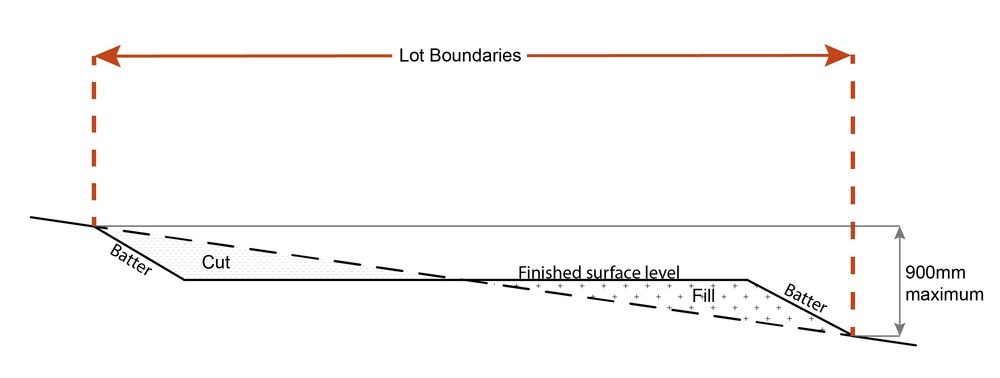 RAD19Earthworks do not result in:a reduction in cover over any Council or public sector entity infrastructure of less than 600mm;an increase in finished surface grade over, or within 1.5m on each side of, the Council or public sector entity infrastructure above that which existed prior to the earthworks being undertaken. Fire servicesFire servicesFire servicesFire servicesRAD20External fire hydrant facilities are provided on site to the standard prescribed under the relevant parts of Australian Standard AS 2419.1 (2005) – Fire Hydrant Installations. RAD21A continuous path of travel having the following characteristics is provided between the vehicle access point to the site and each external fire hydrant and hydrant booster point on the land: an unobstructed width of no less than 3.5m;an unobstructed height of no less than 4.8m;constructed to be readily traversed by a 17 tonne HRV fire brigade pumping appliance;an area for a fire brigade pumping appliance to stand within 20m of each fire hydrant and 8m of each hydrant booster point.RAD22On-site fire hydrant facilities are maintained in effective operating order in a manner prescribed in Australian Standard AS1851 (2012) – Routine service of fire protection systems and equipment. RAD23For development that contains on-site fire hydrants external to buildings:those external hydrants can be seen from the vehicular entry point to the site; ora sign identifying the following is provided at the vehicular entry point to the site: the overall layout of the development (to scale);internal road names (where used);all communal facilities (where provided);the reception area and on-site manager’s office (where provided);external hydrants and hydrant booster points;physical constraints within the internal roadway system which would restrict access by fire fighting appliances to external hydrants and hydrant booster points. RAD24For development that contains on-site fire hydrants external to buildings, those hydrants are identified by way of marker posts and raised reflective pavements markers in the manner prescribed in the technical note Fire hydrant indication system produced by the Queensland Department of Transport and Main Roads. Use specific requirementsUse specific requirementsUse specific requirementsUse specific requirementsEnvironment facility (26)Environment facility (26)RAD25All buildings and structures associated with an Environment facility(26) are setback 10m from all property boundaries. RAD26The maximum height of any building and structure associated with an Environment facility(26) is 5m. Outdoor sport and recreation (55)Outdoor sport and recreation (55)RAD27Site cover of all buildings and structures does not exceed 10%.RAD28All buildings and structures are setback a minimum of 10m from all property boundaries.RAD29The maximum height of all buildings and structures is 8.5m.RAD30Bins and bin storage areas are provided, designed and managed in accordance with Planning scheme policy – Waste.RAD31Outdoor storage areas are screened from adjoining sites and roads by either planting, wall(s), fence(s) or a combination thereof at least 1.8m in height along the length of the storage area. Permanent plantation (59)Permanent plantation (59)RAD32Planting only comprises native species endemic to the area.Telecommunications facility (81)Telecommunications facility (81)Telecommunications facility (81)Telecommunications facility (81)RAD33A minimum of 45m2 is available at ground level to allow for additional equipment shelters and associated structures for the purpose of co-locating on the proposed facility. RAD34The development results in no net reduction in the minimum quantity and standard of landscaping, private or communal open space or car parking spaces required under the planning scheme or under an existing development approval. RAD35Equipment shelters and associated structures are located:directly beside the existing equipment shelter and associated structures;behind the main building line;further away from the frontage than the existing equipment shelter and associated structures;a minimum of 10m from side and rear boundaries.RAD36Equipment shelters and other associated structures are either the same type of colour or material to match the surrounding locality. RAD37The facility is enclosed by security fencing or by other means to ensure public access is prohibited.RAD38A minimum 3m wide strip of dense planting is provided around the perimeter of the fenced area, between the development and street frontage and adjoining uses.  RAD39All equipment comprising the telecommunications facility(81) which produces audible or non-audible sound is housed within a fully enclosed building incorporating sound control measures sufficient to ensure no noise from this equipment can be heard, or felt at the site boundary. Values and constraints requirementsValues and constraints requirementsValues and constraints requirementsValues and constraints requirementsAcid sulfate soils - (refer Overlay map - Acid sulfate soils to determine if the following requirements apply)Acid sulfate soils - (refer Overlay map - Acid sulfate soils to determine if the following requirements apply)Acid sulfate soils - (refer Overlay map - Acid sulfate soils to determine if the following requirements apply)Acid sulfate soils - (refer Overlay map - Acid sulfate soils to determine if the following requirements apply)RAD40Development does not involve:excavation or otherwise removing of more than 100m3 of soil or sediment where below 5m Australian Height Datum AHD, or filling of land of more than 500m3 of material with an average depth of 0.5m or greater where below the 5m AHD.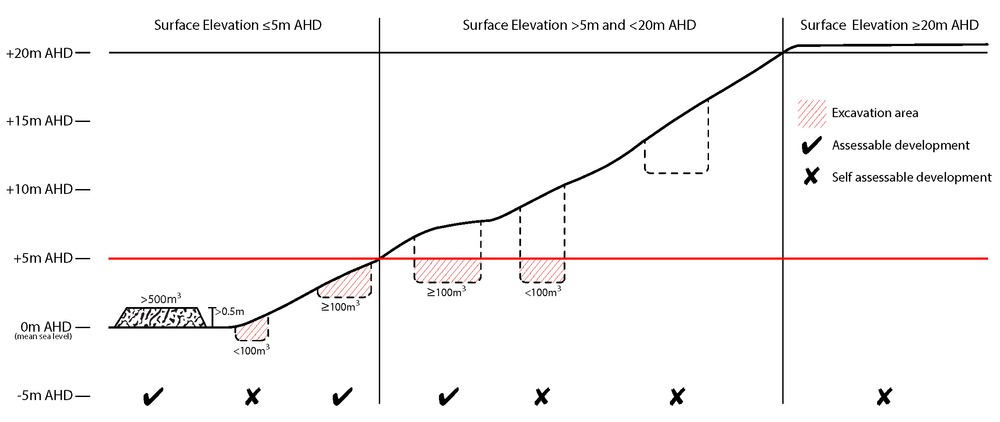 Bushfire hazard (refer Overlay map - Bushfire hazard to determine if the following requirements apply)Bushfire hazard (refer Overlay map - Bushfire hazard to determine if the following requirements apply)Bushfire hazard (refer Overlay map - Bushfire hazard to determine if the following requirements apply)Bushfire hazard (refer Overlay map - Bushfire hazard to determine if the following requirements apply)RAD41Building and structures have contained within the site:a separation from classified vegetation of 20m or the distance required to achieve a bushfire attack level (BAL) at the building, roofed structure or fire fighting water supply of no more than 29, whichever is the greater; a separation from low threat vegetation of 10m or the distance required to achieve a bushfire attack level (BAL) at the building, roof structure or fire fighting water supply of no more than 29, whichever is the greater; a separation of no less than 10m between a fire fighting water supply extraction point and any classified vegetation, buildings and other roofed structures; an area suitable for a standard fire fighting appliance to stand within 3m of a fire fighting water supply extraction point; and an access path suitable for use by a standard fire fighting appliance having a formed width of at least 4m, a cross-fall of no greater than 5%, and a longitudinal gradient of no greater than 25%; to, and around, each building and other roofed structures; andto each fire fighting water supply extraction point.RAD42The length of driveway:to a public road does not exceed 100m between the most distant part of a building used for any purpose other than storage and the nearest part of a public road; has a maximum gradient no greater than 12.5%;have a minimum width of 3.5m;accommodate turning areas for fire fighting appliances in accordance with Qld Fire and Emergency Services' Fire Hydrant and Vehicle Access Guideline. RAD43A reticulated water supply is provided by a distributer retailer for the area or, where not connected to a reticulated water supply, on-site fire fighting water storage containing not less than 10,000 litres (tanks with fire brigade tank fittings, swimming pools) is provided and located within 10m of buildings and structures. Where a swimming pool is the nominated on-site fire fighting water storage source, vehicle access to within 3m of that water storage source is provided. Where a tank is the nominated on-site fire fighting water storage source, it includes:a hardstand area allowing medium rigid vehicle (15 tonne fire appliance) access within 6m of the tank;fire brigade tank fittings, comprising 50mm ball valve and male camlock coupling and, if underground, an access hole of 20mm (minimum) to accommodate suction lines. RAD44Development does not involve the manufacture or storage of hazardous chemicals.Heritage and landscape character (refer Overlay map - Heritage and landscape character to determine if the following requirements apply)Heritage and landscape character (refer Overlay map - Heritage and landscape character to determine if the following requirements apply)Heritage and landscape character (refer Overlay map - Heritage and landscape character to determine if the following requirements apply)Heritage and landscape character (refer Overlay map - Heritage and landscape character to determine if the following requirements apply)RAD45Development is for the preservation, maintenance, repair and restoration of the building, item or object of cultural heritage value. RAD46Any maintenance, repair and restoration works are in accordance with Council approval.  A cultural heritage construction management plan for maintenance, repair and restoration is prepared in accordance with Planning scheme policy - Heritage and landscape character. Infrastructure buffer areas (refer Overlay map – Infrastructure buffers to determine if the following requirements apply)Infrastructure buffer areas (refer Overlay map – Infrastructure buffers to determine if the following requirements apply)Infrastructure buffer areas (refer Overlay map – Infrastructure buffers to determine if the following requirements apply)Infrastructure buffer areas (refer Overlay map – Infrastructure buffers to determine if the following requirements apply)RAD47Except where located on Figure 7.2.3.1 - Caboolture West structure plan or an approved Neighbourhood development plan, development does not involve the construction of any buildings or structures within a high voltage electricity line buffer. RAD48Except where located on an approved Neighbourhood development plan, development does not involve the construction of any buildings or structures within a water supply pipeline buffer. Overland flow path (refer Overlay map - Overland flow path to determine if the following requirements apply)Overland flow path (refer Overlay map - Overland flow path to determine if the following requirements apply)Overland flow path (refer Overlay map - Overland flow path to determine if the following requirements apply)Overland flow path (refer Overlay map - Overland flow path to determine if the following requirements apply)RAD49Development for a material change of use or building work does not involve the construction of a building or structure in an Overland flow path area. RAD50Development for a material change of use or operational work does not impede the flow of flood waters through the premises or worsen flood flows to other premises. RAD51Development for a material change of use or building work ensures that fencing in an overland flow path area is at least 50% permeable. RAD52Development for a material change of use or building work that involves a hazardous chemical ensures the hazardous chemicals is not located within an overland flow path area. RAD53Development for a material change of use or building work for a Park(57) ensures that work is provided in accordance with the requirements set out in Appendix B of the Planning scheme policy - Integrated design. 